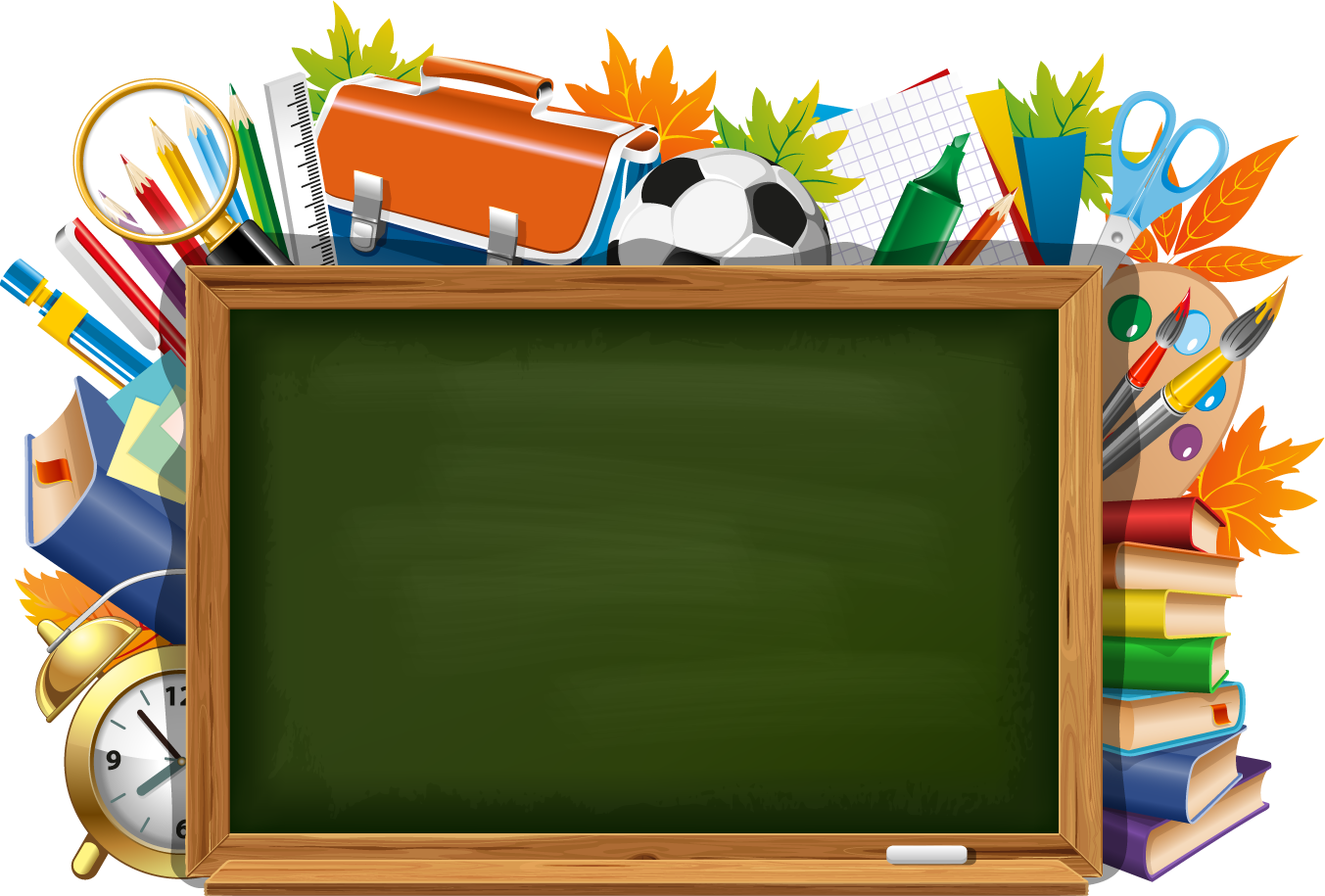      2 февраля 2019г.Вечер встречи ВыпускниковВыпускники встречаютсяв МБОУ «СШ №4» в 17:00